Pasteis de nata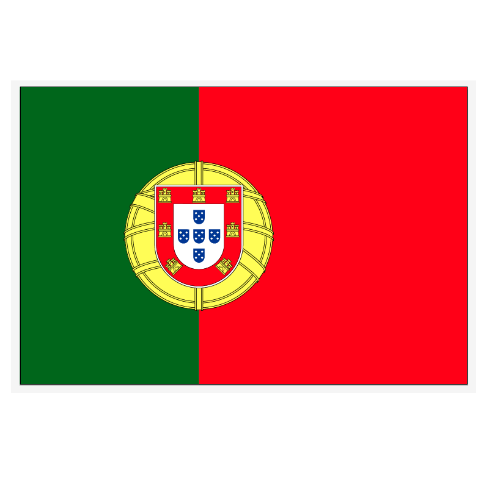 Spécialités sucrées portugaisesPour 12 Pasteis de nataIngrédients : 4 cuillères à café de vanille liquide6 cuillères à café de citron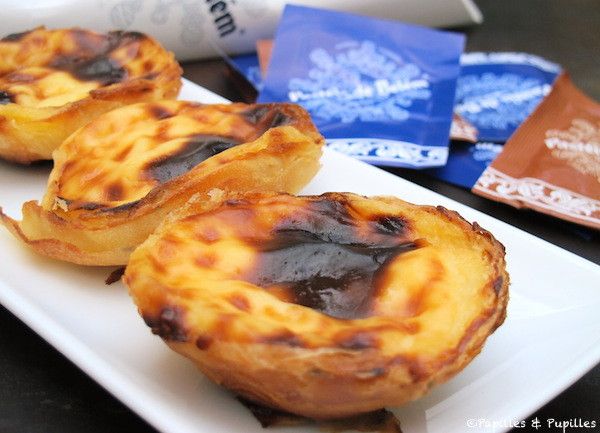 2 pâtes feuilletées2 pincées de sel12 œufs500 g de sucre en poudre70 g de farine100 cl de laitPréparation :Faire cuire le lait avec la vanille liquide.Dans un saladier, mélanger la farine, le sucre et les pincées de sel.Lorsque le lait est à ébullition, retirer la casserole du feu.Incorporer le lait chaud dans le mélange du saladier.Ajouter 8 jaunes d’œufs et 4 œufs entiers, puis le jus de citron.Mélanger énergiquement.Former des disques de pâtes feuilletées et les mettre dans des barquettes ou dans des moules à tartes individuels.Cuire à 210°C ou thermostat 7 pendant 45 à 50 minutes.Bonne dégustation